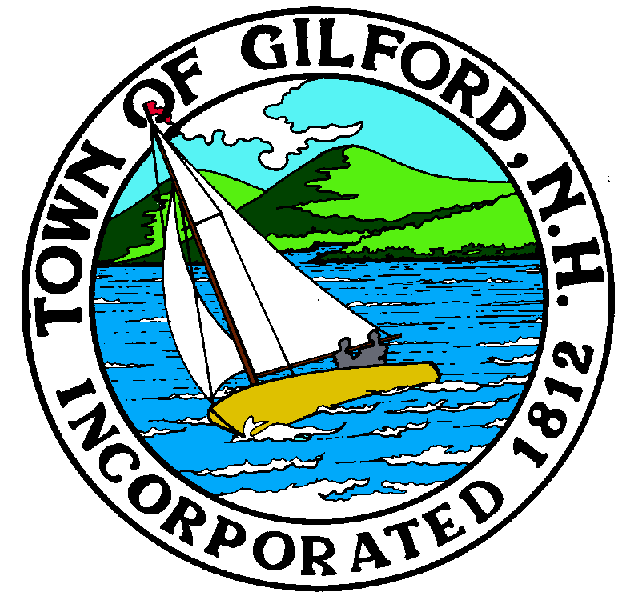 GILFORD CONSERVATION COMMISSIONTUESDAYAUGUST 16, 2022GILFORD TOWN HALL47 CHERRY VALLEY ROADGILFORD, NH  032497:00 P.M.PLEDGE OF ALLEGIANCEATTENDANCE:a)  Call Meeting to Order b) Establish a Quorum c) Approval of AgendaAPPLICATIONS: NON-PUBLIC: (If Needed)  Non-public Session Per RSA 91-A:3 II (d) Consideration of the acquisition, sale, or lease of real or personal property which, if discussed in public, would likely benefit a party or parties whose interests are adverse to those of the general community. OTHER BUSINESS:Weeks parcel suggested change in trail name from Ledge to Ledges Trail, map printing cost, kiosk construction costSite ReviewOther CORRESPONDENCE / WORKSHOPS:  MINUTES: ADJOURNMENT:  